 Rap  de la amistad Hola chavales, os vamos a explicarEn qué consiste la paz y la amistad.El compañerismo nunca os va a faltar,Aquí en el colegio Francisco Arranz.Cualquier  problema podrás solucionar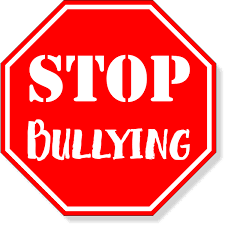 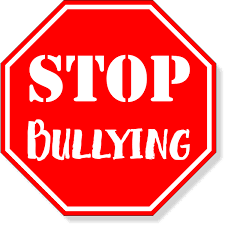 Con los mediadores y el banco de la amistad.Entre todos te podemos ayudar,Para que en el cole, no te encuentres mal.Escuchad amigos: hay que colaborarPara conseguir que fluya la igualdad.Todos juntos estaremos genial,Con el buen rollo de este rap.Getting bullied isn´t right,Please… stop the fight!Bully students aren´t niceWith everybody… be kind!Show to the worldHow strong you are,Open your armsGive someone a hug!FRIENDS AT HOME, FRIENDS ABROADFRIENDS AT HOME, FRIENDS ABROADTodos juntos estaremos genial,Con el buen rollo de este rap. (x2)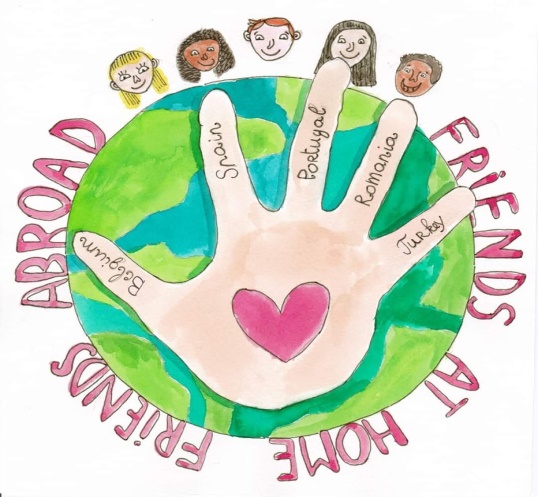 